              Artes Visuales 1º medio BProfesora M. Arias Y.Guía Nº 1: Vocabulario de las Artes PlásticasObjetivo de aprendizaje: Reconocer contenidos elementales adquiridos en la asignatura a través de la identificación de conceptos teóricos y de obras en la historia del arte (*)(*) La actividad considera conceptos y aspectos teóricos tratados desde 4º a 8º básico.Instrucciones: 1) Lee las indicaciones de cada ítem antes de completar lo requerido. Con las herramientas de este software y la información que recabes en la Red podrás desarrollar y/o actualizar otros requerimientos. 2) Cuida que las imágenes solicitadas no sean de gran tamaño y que sean claras o nítidas. 3) Envía esta guía terminada al correo docente: profemirthapeumayen2020@gmail.com 4) En asunto de tu correo consigna en este orden:            Vocab.Plástico/Apellido y curso/Peumayen5) Plazo máximo de envío: lunes 30/03, hasta 23:59 hrs. 6) Las consultas debes hacerlas a este correo en horarios oportunos.Fuentes que puedes consultar: Teoría del color: https://www.definicionabc.com/general/colores-primarios-secundarios.php https://www.ecured.cu/Color_primarioTramas, tonalización:https://xilografiaconcon.wordpress.com/2014/06/06/escala-de-grises-y-tramas/Altocontraste: https://www.prisma2.com/foto-alt-cont.php Historia del arte: http://www.portaldearte.cl/indices/obras.htm Términos plásticos: http://www.portaldearte.cl/indices/terminos.htmPerspectiva: https://www.profesorenlinea.cl/artes/Perspectiva_Tipos.htmRecomendación: Selecciona las imágenes desde Internet y grábalas como imágenes en tu PC. En esta sección arma una carpeta con las mismas, y desde allí insértalas en las celdillas que corresponda. Para insertar desde tu carpeta, debes ir a la parte superior de la barra de herramientas, pinchar INSERTAR,  luego pinchar IMÁGENES y aparecerá sección biblioteca con los archivos de las imágenes. También se puede insertar desde Internet directamente, pero las imágenes vienen en formato original, el cual es más grande que el formato de las celdillas. Completa Nombre y Curso:Completa Nombre y Curso:Completa Nombre y Curso:DESARROLLODESARROLLODESARROLLO1.- Colores Primarios: selecciona imágenes desde Internet (Flores, peces, objetos u otros), que contengan en forma evidente uno de los colores puros o primarios. Insértalas y consigna sus nombres en la tabla. Recuerda que son tres en esta categoría según la teoría del color en las artes visuales. 1.- Colores Primarios: selecciona imágenes desde Internet (Flores, peces, objetos u otros), que contengan en forma evidente uno de los colores puros o primarios. Insértalas y consigna sus nombres en la tabla. Recuerda que son tres en esta categoría según la teoría del color en las artes visuales. 1.- Colores Primarios: selecciona imágenes desde Internet (Flores, peces, objetos u otros), que contengan en forma evidente uno de los colores puros o primarios. Insértalas y consigna sus nombres en la tabla. Recuerda que son tres en esta categoría según la teoría del color en las artes visuales. 2.- Colores Secundarios: Al igual que el ejercicio anterior, selecciona imágenes desde Internet, que contengan en forma evidente uno de los colores secundarios.  Insértalas y consigna sus nombres en la tabla. Recuerda que son tres, y son el resultado de la mezcla entre los colores primarios.2.- Colores Secundarios: Al igual que el ejercicio anterior, selecciona imágenes desde Internet, que contengan en forma evidente uno de los colores secundarios.  Insértalas y consigna sus nombres en la tabla. Recuerda que son tres, y son el resultado de la mezcla entre los colores primarios.2.- Colores Secundarios: Al igual que el ejercicio anterior, selecciona imágenes desde Internet, que contengan en forma evidente uno de los colores secundarios.  Insértalas y consigna sus nombres en la tabla. Recuerda que son tres, y son el resultado de la mezcla entre los colores primarios.3.- Gama Fría: Selecciona desde Internet un paisaje en que prevalezcan los tonos fríos. Inserta la imagen en este recuadro.                                     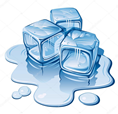 3.- Gama Fría: Selecciona desde Internet un paisaje en que prevalezcan los tonos fríos. Inserta la imagen en este recuadro.                                     3.- Gama Fría: Selecciona desde Internet un paisaje en que prevalezcan los tonos fríos. Inserta la imagen en este recuadro.                                     4.- Gama Cálida: Selecciona desde Internet un paisaje en que prevalezcan los tonos cálidos. Inserta la imagen en este recuadro.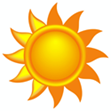 4.- Gama Cálida: Selecciona desde Internet un paisaje en que prevalezcan los tonos cálidos. Inserta la imagen en este recuadro.4.- Gama Cálida: Selecciona desde Internet un paisaje en que prevalezcan los tonos cálidos. Inserta la imagen en este recuadro.5.- Selecciona desde Internet, un dibujo en alto contraste, y otro dibujo con trama o achurado. Inserta las imágenes en este recuadro.  5.- Selecciona desde Internet, un dibujo en alto contraste, y otro dibujo con trama o achurado. Inserta las imágenes en este recuadro.  5.- Selecciona desde Internet, un dibujo en alto contraste, y otro dibujo con trama o achurado. Inserta las imágenes en este recuadro.  6.- Identifica la disciplina y/o técnica utilizada en cada obra de estas(os) artistas chilenas(os): Camilo Mori (1), Rebeca Matte (2), Alejandro “Mono” González (3), Santos Chávez (4), Bernardo Oyarzún (5), Paz Errázuriz (6). Consigna las disciplinas en la tabla inferior.Disciplinas y/o técnicas: Escultura – Grabado - Instalación – Fotografía – Muralismo – Pintura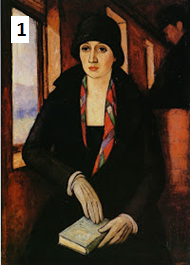 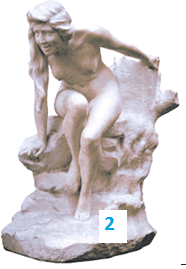 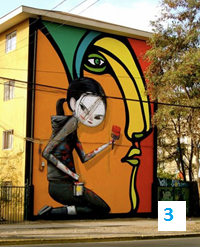 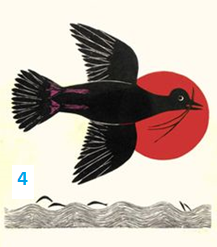 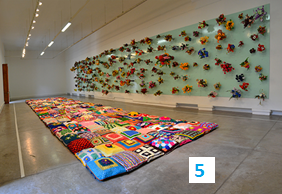 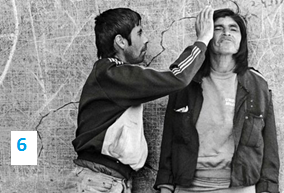 6.- Identifica la disciplina y/o técnica utilizada en cada obra de estas(os) artistas chilenas(os): Camilo Mori (1), Rebeca Matte (2), Alejandro “Mono” González (3), Santos Chávez (4), Bernardo Oyarzún (5), Paz Errázuriz (6). Consigna las disciplinas en la tabla inferior.Disciplinas y/o técnicas: Escultura – Grabado - Instalación – Fotografía – Muralismo – Pintura6.- Identifica la disciplina y/o técnica utilizada en cada obra de estas(os) artistas chilenas(os): Camilo Mori (1), Rebeca Matte (2), Alejandro “Mono” González (3), Santos Chávez (4), Bernardo Oyarzún (5), Paz Errázuriz (6). Consigna las disciplinas en la tabla inferior.Disciplinas y/o técnicas: Escultura – Grabado - Instalación – Fotografía – Muralismo – Pintura7.- Identifica las obras de arte consignado en la línea inferior la letra que les corresponda.A: “Autorretrato con collar de espinas” (Frida Kahlo)B: “La Gioconda” (Leonardo da Vinci)C: “Dormitorio en Arlés” (Vincent van Gogh)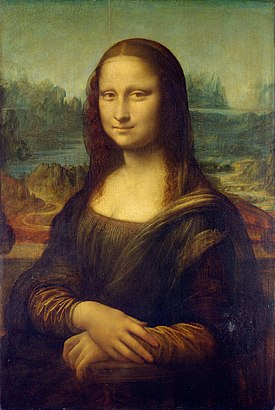 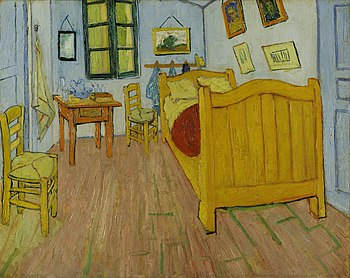 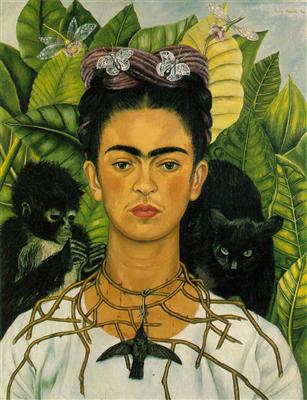 7.- Identifica las obras de arte consignado en la línea inferior la letra que les corresponda.A: “Autorretrato con collar de espinas” (Frida Kahlo)B: “La Gioconda” (Leonardo da Vinci)C: “Dormitorio en Arlés” (Vincent van Gogh)7.- Identifica las obras de arte consignado en la línea inferior la letra que les corresponda.A: “Autorretrato con collar de espinas” (Frida Kahlo)B: “La Gioconda” (Leonardo da Vinci)C: “Dormitorio en Arlés” (Vincent van Gogh)8.- Selecciona e inserta una imagen que se relacione con alguna problemática social que te interese o preocupe. Redacta una breve argumentación del por qué te interesa. Esta imagen puede ser una fotografía que hayas sacado, o bien una seleccionada desde Internet. 8.- Selecciona e inserta una imagen que se relacione con alguna problemática social que te interese o preocupe. Redacta una breve argumentación del por qué te interesa. Esta imagen puede ser una fotografía que hayas sacado, o bien una seleccionada desde Internet. 8.- Selecciona e inserta una imagen que se relacione con alguna problemática social que te interese o preocupe. Redacta una breve argumentación del por qué te interesa. Esta imagen puede ser una fotografía que hayas sacado, o bien una seleccionada desde Internet. Insertar y comentarInsertar y comentarInsertar y comentarFinalmente, vamos a la autoevaluación.Considerando los requerimientos solicitados en esta guía y lo que sabes sobre los contenidos, cómo evaluarías tu desempeño en cada ítem. Copia el ícono (Monito) que consideres conveniente en cada celdilla de la columna Autoevaluación.Finalmente, vamos a la autoevaluación.Considerando los requerimientos solicitados en esta guía y lo que sabes sobre los contenidos, cómo evaluarías tu desempeño en cada ítem. Copia el ícono (Monito) que consideres conveniente en cada celdilla de la columna Autoevaluación.Finalmente, vamos a la autoevaluación.Considerando los requerimientos solicitados en esta guía y lo que sabes sobre los contenidos, cómo evaluarías tu desempeño en cada ítem. Copia el ícono (Monito) que consideres conveniente en cada celdilla de la columna Autoevaluación.ÍtemIndicadoresAutoevaluación1Identifiqué los colores primarios y secundarios. Insertar ícono2Reconocí paisajes con gama fría y gama cálida.Insertar ícono3Identifique el alto contraste y tramas o texturas en los dibujos. Insertar ícono4Reconocí las obras de arte y las disciplinas o técnicas artísticas.Insertar ícono5Inserte la imagen de mi gusto y pude expresar por escrito lo que significaba para mí. Insertar ícono6Pude encontrar la información que me ayudó a realizar esta guía. Insertar ícono7Pude realizar la guía con las herramientas del programa, y conserve la configuración de la misma.Insertar ícono